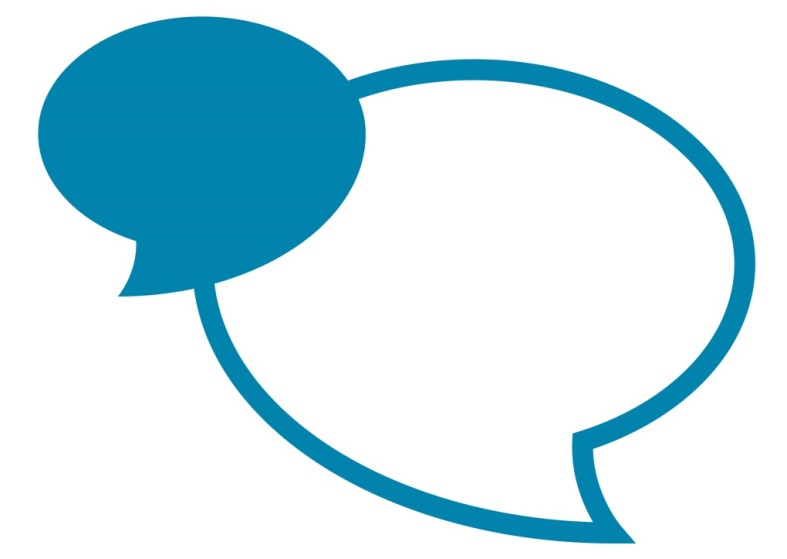 Apprenticeship DescriptionDate01/02/19Apprenticeship TitleOperational FirefighterTraining ProviderGen 2Weekly Wage£153.55 (if 19 years old or over, after 12 months your salary will increase to minimum wage for your age)Working Week37 hours – Firefighters often work under a shift based system; so an apprentice must be prepared to work days, nights, weekends and bank holidays as required.Expected Duration24 monthsVacancy descriptionVacancy descriptionAre you interested in working within the community to improve safety awareness; help prevent fires and other incidents and promote fire safety?   If you are motivated and willing to learn and enjoy working in a team we'd like to hear from you.As an Apprentice Firefighter you will receive:High quality training and development opportunities;Personalised support from managers and mentors; and The opportunity to work alongside skilled and experienced staff gaining valuable job specific and transferable skills that will support you in your future career.Cumbria Fire and Rescue Service (CFRS) reports direct to the Chief Executive of Cumbria County Council, together with the Resilience Unit.

The Service, as part of the County Council, through its community leadership role and also its statutory duties is actively working with partners to ensure the creation of safe and secure communities across the whole of Cumbria.Are you interested in working within the community to improve safety awareness; help prevent fires and other incidents and promote fire safety?   If you are motivated and willing to learn and enjoy working in a team we'd like to hear from you.As an Apprentice Firefighter you will receive:High quality training and development opportunities;Personalised support from managers and mentors; and The opportunity to work alongside skilled and experienced staff gaining valuable job specific and transferable skills that will support you in your future career.Cumbria Fire and Rescue Service (CFRS) reports direct to the Chief Executive of Cumbria County Council, together with the Resilience Unit.

The Service, as part of the County Council, through its community leadership role and also its statutory duties is actively working with partners to ensure the creation of safe and secure communities across the whole of Cumbria.Key job specific activitiesKey job specific activitiesThis Level 3 apprenticeship will be based within Cumbria Fire and Rescue Service.As an apprentice, you’ll learn about the various ways to put out a fire using CO2 gas, powder, water or foam. More importantly, you’ll know how fires can best be prevented and work with the team to act as an advisor to others on this important subject.This will include:Responding to emergencies and rescue life and property from all types of incidents. Making an area safer by minimising the risks caused by fire and other hazards. Working closely with the local community to help prevent fires and other incidents occurring.As part of your apprenticeship you will work towards the Firefighter Role Map to:  Inform and educate your community to improve awareness of safety matters Take responsibility for effective performance Save and preserve endangered life Resolve operational incidents Protect the environment from the effects of hazardous materials Support the effectiveness of operational response Support the development of colleagues in the workplace Contribute to safety solutions to minimise risks to your community This Level 3 apprenticeship will be based within Cumbria Fire and Rescue Service.As an apprentice, you’ll learn about the various ways to put out a fire using CO2 gas, powder, water or foam. More importantly, you’ll know how fires can best be prevented and work with the team to act as an advisor to others on this important subject.This will include:Responding to emergencies and rescue life and property from all types of incidents. Making an area safer by minimising the risks caused by fire and other hazards. Working closely with the local community to help prevent fires and other incidents occurring.As part of your apprenticeship you will work towards the Firefighter Role Map to:  Inform and educate your community to improve awareness of safety matters Take responsibility for effective performance Save and preserve endangered life Resolve operational incidents Protect the environment from the effects of hazardous materials Support the effectiveness of operational response Support the development of colleagues in the workplace Contribute to safety solutions to minimise risks to your community Key Information Key Information Qualifications required: 5 x GCSE at Grade C / 4 or above (or equivalent) including English and Maths.Applicants applying for this apprenticeship need to be aged 18 before the start date of the programme i.e. September 2019.  Desired SkillsWe welcome applications from self-motivated individuals who are able to work as part of a team and are willing to learn and develop the following skills:Excellent communication skillsExcellent organisation and planning skillsExcellent listening and observation skillsExcellent customer services skillsExcellent levels of IT competency (Microsoft office software including Word, Excel, PowerPoint and Outlook)Excellent time management skillsPersonal Qualities and BehavioursAll County Council employees must adhere to the Council Behaviours which are:Communicate in a clear and constructive wayAct with honesty and respect for othersDemonstrate a positive flexible attitudeTake responsibility for our actionsBe committed to one teamDue to the high-risk nature of the work applicants to Fire and Rescue Services are required to reach the age of 18 years or over before undertaking operational duties. Applicants usually have to complete a declaration of any criminal convictions that are unspent (under the Rehabilitation of Offenders Act 1974) and also pass a medical. You will also need to be aware of the following National Firefighter Selection Personal Qualities and Attributes (PQAs) which will be measured throughout the recruitment and selection process: Commitment to Diversity and Integrity - understands and respects diversity and adopts a fair and ethical approach to others; Openness to Change – is open to change and actively seeks to support it; Working with Others - works effectively with others both within the Fire and Rescue Service and in the community; Commitment to Development - committed to and able to develop self and others; and Commitment to Excellence - Adopts a conscientious and proactive approach to work to achieve and maintain excellent standards skills.Training provided Training provided Cumbria County Council works with outstanding training providers within the county of Cumbria. The training provider will provide training and assessments for each specific apprenticeship in the workplace and at various locations around the county, and work closely with council staff to support apprentices to successfully complete their apprenticeship and move on to further training or employment.Cumbria County Council works with outstanding training providers within the county of Cumbria. The training provider will provide training and assessments for each specific apprenticeship in the workplace and at various locations around the county, and work closely with council staff to support apprentices to successfully complete their apprenticeship and move on to further training or employment.Disclosure and Barring Service – DBS ChecksDisclosure and Barring Service – DBS ChecksThis post does not require a DBS check. This post does not require a DBS check. Other FactorsOther FactorsYou must ensure that you are able to travel to and from the work location specified on a daily basis.  A maximum of up to £15.00 per week will be paid to support your travel from home to work.You must be able to pass physical fitness tests and meet the eyesight standards to be able to pass the medical examination designed to ensure you can safely undertake the apprenticeship. Whilst there is no guarantee that a position would become available at the end of your apprenticeship, over the last few years, following the successful completion of the apprenticeship programme, many of our apprentices have moved on to either a higher level apprenticeship or have secured permanent employment with the council or other employers and have embarked on an exciting career pathway.Cumbria County Council works in partnership with other organisations throughout the county to maximise the opportunities that are available to apprentices.  The skills you learn and the qualifications gained will be transferable to other roles either within the County Council or with other employers.Firefighters mostly work for local authorities, but can also be found in airports, chemical works, military bases and power stations – wherever there may be a fire or people needing rescue. 
You must ensure that you are able to travel to and from the work location specified on a daily basis.  A maximum of up to £15.00 per week will be paid to support your travel from home to work.You must be able to pass physical fitness tests and meet the eyesight standards to be able to pass the medical examination designed to ensure you can safely undertake the apprenticeship. Whilst there is no guarantee that a position would become available at the end of your apprenticeship, over the last few years, following the successful completion of the apprenticeship programme, many of our apprentices have moved on to either a higher level apprenticeship or have secured permanent employment with the council or other employers and have embarked on an exciting career pathway.Cumbria County Council works in partnership with other organisations throughout the county to maximise the opportunities that are available to apprentices.  The skills you learn and the qualifications gained will be transferable to other roles either within the County Council or with other employers.Firefighters mostly work for local authorities, but can also be found in airports, chemical works, military bases and power stations – wherever there may be a fire or people needing rescue. 
